    Опись № ________________                                                     Дата	В данный раздел описи внесено	дел по №	в том числе: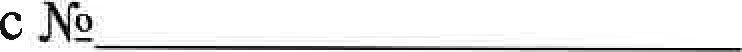 литерные номера:пропущенные номера:Наименование должностиДатаСОГЛАСОВАНОПротокол ЦЭК (ЭКОт _____________________№____________Наименование организацииФонд № _________________УТВЕРЖДАЮНаименование должности руководителя организациидел	по	личному составуПодпись Расшифровказа	годподписип/пИндекс делаЗаголовок дела(тома, части)Дата дела (тома, части)КрайнИй срок хране ния дела (тома, части)Кол-во листов в деле (томе, части)Приме чание12З4567составителя описиНачальник отдела кадровПодписьРасшифровка подписи(инспектор по кадрам)ПодписьРасшифровка подписи